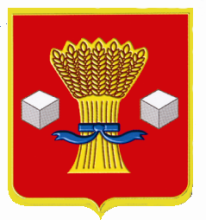 Администрация        Светлоярского муниципального района Волгоградской областиПОСТАНОВЛЕНИЕот 12.04.2018                    № 615О внесении изменений в постановление администрации Светлоярского муниципального района от 25.11.2016 № 1791«О создании межведомственной комиссии по согласованию Паспортов мест проведения ярмарокна территории Светлоярского муниципального района»В целях оптимизации работы межведомственной комиссии по согласованию Паспортов мест проведения ярмарок на территории Светлоярского муниципального района, в связи с изменением кадрового состава администрации Светлоярского муниципального района, руководствуясь Уставом Светлоярского муниципального района,п о с т а н о в л я ю:1.  Внести изменения в постановление администрации Светлоярского муниципального района Волгоградской области от 25.11.2016  № 1791 «О создании межведомственной комиссии по согласованию Паспортов мест проведения ярмарок на территории Светлоярского муниципального района»:- приложение 1 к постановлению администрации Светлоярского муниципального района Волгоградской области от 25.11.2016  № 1791 изложить в новой редакции, согласно приложению 1 к настоящему постановлению.2. Считать данное постановление неотъемлемой частью постановления администрации Светлоярского муниципального района Волгоградской области от 25.11.2016 № 1791 «О создании межведомственной комиссии по согласованию Паспортов мест проведения ярмарок на территории Светлоярского муниципального района».3. Контроль над исполнением постановления возложить на заместителя главы Светлоярского муниципального района С.А.Звезденкова.Глава муниципального района				                          Т.В.РаспутинаО.В.КропотинаПриложение 1к постановлению администрации Светлоярского муниципального районаот _______ 2018 № ___________СОСТАВмежведомственной комиссии по согласованию Паспортов мест проведения ярмарок на территории Светлоярского муниципального района№ п/пФ.И.О.Должность1ЗвезденковСергей Александрович- заместитель главы Светлоярского муниципального района, председатель комиссии;2Кушенко Ирина Анатольевна- начальник отдела экономики, развития предпринимательства и защиты прав потребителей администрации Светлоярского муниципального района, заместитель председателя комиссии;3КропотинаОльга Владимировна- главный специалист отдела экономики, развития предпринимательства и защиты прав потребителей администрации Светлоярского муниципального района - секретарь комиссии;Члены комиссии:Члены комиссии:Члены комиссии:4Усков Юрий Николаевич- заместитель главы Светлоярского муниципального района;5ЛемешкоИрина Александровна- начальник отдела по управлению муниципальным имуществом и земельными ресурсами администрации Светлоярского муниципального района;6ПодхватилинаОльга Ивановна- начальник отдела бюджетно-финансовой политики администрации Светлоярского муниципального района;7Жуков Виктор Иванович- главный архитектор администрации Светлоярского муниципального района;8Сиденко Галина Викторовна- заместитель начальника юридического отдела администрации Светлоярского муниципального района;9Крюков Роман Владимирович- ВРИО заместителя начальника полиции по охране общественного порядка отдела МВД Волгоградской области по Светлоярскому району (по согласованию);10КостеринАндрей Юрьевич- начальник отделения надзорной деятельности по светлоярскому району УНД ГУ МЧС России (по согласованию);11ДумбраваНиколай Иванович- председатель Светлоярской районной Думы (по согласованию);12МатыцинАлексей Сергеевич- директор МБУ Светлоярского городского поселения Светлоярского муниципального района Волгоградской области «Управление благоустройства» (по согласованию).